Presseinformation»Letzter Tanz auf Sankt Pauli« von Claudius CrönertMeßkirch, Juli 2021Zwischen Liebe und Pflicht
Claudius Crönert veröffentlicht Roman über Hamburger Swingszene der 1940er JahreNamen wie Duke Ellington oder Glenn Miller sind heute selbstverständlich als Größen des Swings bekannt. Im Dritten Reich war diese Musik jedoch verboten, sodass die Swingjugend große Risiken für ihre Leidenschaft einging. Vor diesem Hintergrund spielt Claudius Crönerts neuer zeitgeschichtlicher Roman »Letzter Tanz auf Sankt Pauli«. Im Fokus der Handlung steht Kriminalkommissar Hans Krell, ein Beamter vom alten Schlag. Inmitten des Krieges 1941 verlangt sein Berufs- und Privatleben ihm alles ab. Neben einer brisanten Mordermittlung, die unerwartet eingestellt wird, bereitet ihm vor allem seine 16-jährige Tochter Jette große Sorgen. Durch ihren Schwarm lernt sie die verbotene Swing-Musik kennen und lässt sich ganz auf die Szene ein. Während einer Razzia bei einem Konzert in einem Lokal auf St. Pauli entdeckt Krell seine Tochter in der Menge. Nun liegt es in seinen Händen, Jette vor der Gestapo und dem HJ-Streifendienst zu retten. Claudius Crönert verbindet einen spannenden Kriminalfall mit Einblicken in das Leben, insbesondere von Jugendlichen, während der Nazi-Diktatur. Zudem thematisiert er sensibel den Konflikt zwischen beruflichem Pflichtgefühl und dem Stellenwert der Familie.Zum Buch Hamburg 1941: Kriminalkommissar Krell, ein gewissenhafter Beamter, ermittelt in einer Mordsache. Als er feststellt, dass ein hoher SS-Mann in den Fall verwickelt ist, untersagt ihm sein Vorgesetzter weitere Nachforschungen. Aber der Kommissar kann den Fall nicht ruhen lassen. Doch dann wird seine Tochter Jette bei einem Swing-Abend gesehen. Die 16-Jährige hatte kurz zuvor die verbotene Swingmusik für sich entdeckt – und die erste Liebe. Während sich Krell für das Wohl seiner Familie entscheidet, bricht es Jettes Herz, als ihr Liebster eingezogen wird.Der AutorClaudius Crönert, geboren 1961, in Hamburg aufgewachsen, lebt als Autor in Berlin. Er schreibt Krimis und historische Romane. Informationen über sein Werk finden Sie im Internet unter www.claudius-croenert.deLetzter Tanz auf Sankt PauliClaudius Crönert343 SeitenEUR 15,00 [D] / EUR 15,50 [A]ISBN 978-3-8392-0042-1Erscheinungstermin: 7. Juli 2021Kontaktadresse: Gmeiner-Verlag GmbH Petra AsprionIm Ehnried 588605 MeßkirchTelefon: 07575/2095-153Fax: 07575/2095-29petra.asprion@gmeiner-verlag.dewww.gmeiner-verlag.deCover und Porträtbild zum Download (Verlinkung hinterlegt)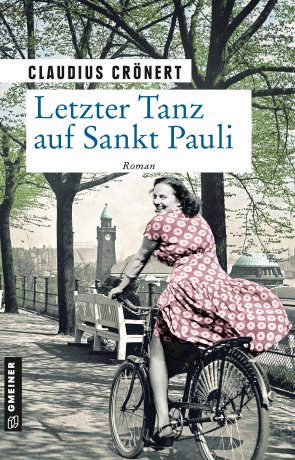 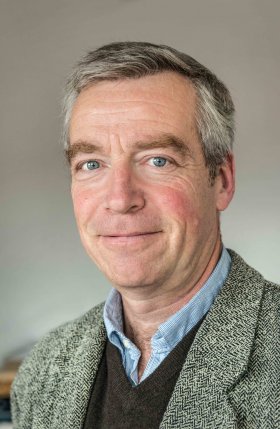                                                              © Martin KunzeAnforderung von Rezensionsexemplaren:Claudius Crönert »Letzter Tanz auf Sankt Pauli«, ISBN 978-3-8392-0042-1Absender:RedaktionAnsprechpartnerStraßeLand-PLZ OrtTelefon / TelefaxE-Mail